Prática 3 - CapacitoresObjetivos: Estudar experimentalmente capacitores, suas propriedades de associação, carga, descarga e armazenamento de energia.Primeira parte: Usamos o circuito da Fig.1 para medir a curva de carga de um capacitor.Medidas: O circuito foi montado com uma resistência R = 97 k (medida com um ohmímetro) e um capacitor de 100 F. O procedimento é ligar a chave S e medir o tempo que o capacitor leva para se carregar até um valor determinado de tensão. A medida sempre começa com o capacitor totalmente descarregado.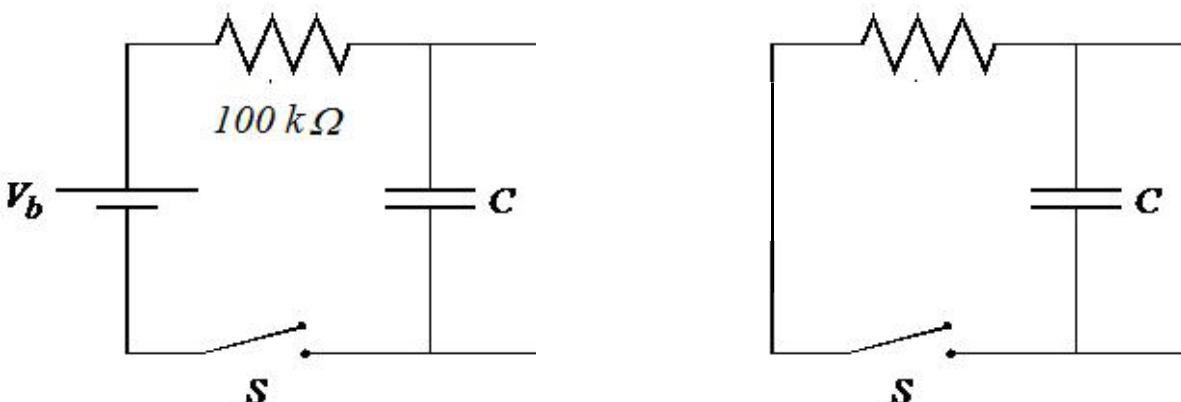 Fig. 1                                                                      Fig.2Resultados das medidas:Análise dos resultados:Grafique VC vs t. Descreva o resultadoGrafique log (V0 – VC) vs t, com V0 =  2.2 V. O coeficiente da reta é (RC)-1Como o valor da resistência R é conhecido, determine o valor da capacitância CCompare seu resultado com o valor nominalAs leis de carga e de descarga de capacitores podem ser encontradas no capítulo 7 da antiga apostila da disciplina de Laboratório de Física 3, disponível em www.lef.ifsc.usp.brAgora usamos o circuito da Fig.2 para medir a curva de descarga de um capacitor.Medidas: O circuito foi montado com uma resistência R = 224 k (medida com um ohmímetro) e um capacitor de 100 F. A fonte de alimentação é de 10 volts. O procedimento é ligar a chave S e medir o tempo que o capacitor leva para se descarregar até um valor determinado de tensão. O voltímetro é colocado em paralelo sobre a resistência RResultados das medidas:Análise dos resultados:Grafique log V vs t. O coeficiente da reta é (RC)-1 . Como o valor da resistência R é conhecido, determine o valor da capacitância C. Compare seu resultado com o valor de C medido com um capacímetro (C =  106 F).Segunda parte: Associação de um capacitor carregado com um descarregadoMontamos o circuito da Fig.3 e carregamos o capacitor C1 fechando a chave S1. Uma vez carregado abrimos a chave S1 e fechamos a chave S2. A carga acumulada em C1 será redistribuída entre C1 e C2. 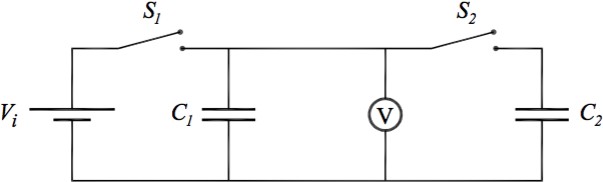 Fig. 3Medidas: O circuito foi montado com um capacitor C1  1000 F e um capacitor C2  2200 F. Os valores reais de capacitância medidos  com um capacímetro foram C1  913 F e C2  1958 F. Ajustamos a fonte para  9 volts. Fechamos a chave S1 para carregar o capacitor C1 e medimos com o multímetro a tensão Vi entre seus terminais. Em seguida abrimos a chave S1 para desconectar a fonte, e fechamos a chave S2. Medimos a tensão de equilíbrio Vf da associaçãoResultados das medidas: Vi  9 V e Vf  2.88 VAnálise dos resultados:Calcule a carga e a energia armazenada pelos capacitores antes e depois do contato.Carga inicial: Qi  C1Vi; carga final: Qf  (C1  C2)VfEnergia inicial Ui ½C1Vi2; energia final Uf   ½(C1  C2)Vf2Analise se há conservação da carga e se há conservação da energia do sistema.O procedimento é repetido para vários C1 e C2 diferentes. Resultados das medidasAnálise dos resultados:Faça um gráfico da fração da energia final comparada à inicial (Ui/Uf) como função de C2/C1. Explique o comportamento observado tendo em vista a  lei de conservação de energia.As leis de carga e de descarga de capacitores podem ser encontradas no capítulo 7 da antiga apostila da disciplina de Laboratório de Física 3, disponível em www.lef.ifsc.usp.brVídeosAssista o video do Prof. Luiz Antônio de Oliveira Nunes sobre carga e descarga de capacitores no site OficiênciaLink:https://www.youtube.com/watch?v=xOFp4Y3UeTM&list=PLUBJcDbEzBnx9lFjTfV2U3fw71M_Hgv3A&index=13Assista também o video do Prof. Tomáz Catunda em:https://www.youtube.com/watch?v=jMz83oyGZYYRelatórioO Relatório pode ser individual ou em grupo. O format pode ser tipo texto ou tipo apresentação. O Relatório deverá conter título, nome do(s) autor(es), objetivo, as medidas e o análise dos resultados. Coloque o arquivo com o relatório na plataforma edisciplinas da USP. Bom trabalho !VC (volts)t (s)0.51.850.62.70.84.31.06.251.27.81.5111.8162.021.32.126.22.232.6V (volts)t (s)93.486.579.3612.7517423329.8C1 (F)C2 (F)Vi (V)Vf(V)10422009.870.47100022009.873.121041049.874.81139.872.491319589.02.88